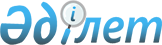 О внесении изменений в решение Атбасарского районного маслихата от 25 декабря 2020 года № 6С 47/12 "О бюджетах города Атбасар, сел и сельских округов на 2021-2023 годы"Решение Атбасарского районного маслихата Акмолинской области от 10 ноября 2021 года № 7С 9/3
      Атбасарский районный маслихат РЕШИЛ:
      1. Внести в решение Атбасарского районного маслихата "О бюджетах города Атбасар, сел и сельских округов на 2021-2023 годы" от 25 декабря 2020 года № 6С 47/12 (зарегистрировано в Реестре государственной регистрации нормативных правовых актов № 8302) следующие изменения:
      пункт 1 изложить в новой редакции:
      "1. Утвердить бюджет города Атбасар на 2021-2023 годы согласно приложениям 1, 2 и 3 соответственно, в том числе на 2021 год в следующих объемах:
      1) доходы – 624 088,4 тысяч тенге, в том числе:
      налоговые поступления – 157 232,0 тысячи тенге;
      неналоговые поступления – 4 663,0 тысячи тенге;
      поступления от продажи основного капитала – 0 тенге;
      поступления трансфертов – 462 193,4 тысячи тенге;
      2) затраты – 696 714,3 тысяч тенге;
      3) чистое бюджетное кредитование – 0 тенге;
      бюджетные кредиты – 0 тенге;
      погашение бюджетных кредитов – 0 тенге;
      4) сальдо по операциям с финансовыми активами – 0 тенге:
      приобретение финансовых активов – 0 тенге;
      поступления от продажи финансовых активов государства – 0 тенге;
      5) дефицит (профицит) бюджета – -72 625,9 тысяч тенге;
      6) финансирование дефицита (использование профицита) бюджета – 72 625,9 тысяч тенге:
      поступление займов – 0 тенге;
      погашение займов – 0 тенге;
      используемые остатки бюджетных средств – 72 625,9 тысяч тенге.";
      пункт 2 изложить в новой редакции:
      "2. Утвердить бюджет сельского округа Акана Курманова на 2021-2023 годы согласно приложениям 4, 5 и 6 соответственно, в том числе на 2021 год в следующих объемах:
      1) доходы – 13 994,0 тысячи тенге, в том числе:
      налоговые поступления – 3 510,0 тысяч тенге;
      неналоговые поступления – 0 тенге;
      поступления от продажи основного капитала – 0 тенге;
      поступления трансфертов – 10 484,0 тысячи тенге;
      2) затраты – 16 398,4 тысяч тенге;
      3) чистое бюджетное кредитование – 0 тенге;
      бюджетные кредиты – 0 тенге;
      погашение бюджетных кредитов – 0 тенге;
      4) сальдо по операциям с финансовыми активами – 0 тенге:
      приобретение финансовых активов – 0 тенге;
      поступления от продажи финансовых активов государства – 0 тенге;
      5) дефицит (профицит) бюджета – -2 404,4 тысячи тенге;
      6) финансирование дефицита (использование профицита) бюджета – 2 404,4 тысячи тенге:
      поступление займов – 0 тенге;
      погашение займов – 0 тенге;
      используемые остатки бюджетных средств – 2 404,4 тысячи тенге.";
      пункт 3 изложить в новой редакции:
      "3. Утвердить бюджет сельского округа Бастау на 2021-2023 годы согласно приложениям 7, 8 и 9 соответственно, в том числе на 2021 год в следующих объемах:
      1) доходы – 12 294,2 тысячи тенге, в том числе:
      налоговые поступления – 2 445,0 тысяч тенге;
      неналоговые поступления – 0 тенге;
      поступления от продажи основного капитала – 0 тенге;
      поступления трансфертов – 9 849,2,0 тысяч тенге;
      2) затраты – 13 010,2 тысяч тенге;
      3) чистое бюджетное кредитование – 0 тенге;
      бюджетные кредиты – 0 тенге;
      погашение бюджетных кредитов – 0 тенге;
      4) сальдо по операциям с финансовыми активами – 0 тенге:
      приобретение финансовых активов – 0 тенге;
      поступления от продажи финансовых активов государства – 0 тенге;
      5) дефицит (профицит) бюджета – -716,0 тысяч тенге;
      6) финансирование дефицита (использование профицита) бюджета – 716,0 тысяч тенге:
      поступление займов – 0 тенге;
      погашение займов – 0 тенге;
      используемые остатки бюджетных средств – 716,0 тысяч тенге.";
      пункт 4 изложить в новой редакции:
      "4. Утвердить бюджет села Борисовка на 2021-2023 годы согласно приложениям 10, 11 и 12 соответственно, в том числе на 2021 год в следующих объемах:
      1) доходы – 11 411,0 тысяч тенге, в том числе:
      налоговые поступления – 2 350,0 тысяч тенге;
      неналоговые поступления – 0 тенге;
      поступления от продажи основного капитала – 0 тенге;
      поступления трансфертов – 9 061,0 тысяча тенге;
      2) затраты – 14 055,7 тысяч тенге;
      3) чистое бюджетное кредитование – 0 тенге;
      бюджетные кредиты – 0 тенге;
      погашение бюджетных кредитов – 0 тенге;
      4) сальдо по операциям с финансовыми активами – 0 тенге:
      приобретение финансовых активов – 0 тенге;
      поступления от продажи финансовых активов государства – 0 тенге;
      5) дефицит (профицит) бюджета – -2 644,7 тысячи тенге;
      6) финансирование дефицита (использование профицита) бюджета – 2 644,7 тысячи тенге:
      поступление займов – 0 тенге;
      погашение займов – 0 тенге;
      используемые остатки бюджетных средств – 2 644,7 тысячи тенге.";
      пункт 5 изложить в новой редакции:
      "5. Утвердить бюджет Макеевского сельского округа на 2021-2023 годы согласно приложениям 13, 14 и 15 соответственно, в том числе на 2021 год в следующих объемах:
      1) доходы – 12 355,0 тысяч тенге, в том числе:
      налоговые поступления – 2 081,0 тысяча тенге;
      неналоговые поступления – 0 тенге;
      поступления от продажи основного капитала – 0 тенге;
      поступления трансфертов – 10 274,0 тысячи тенге;
      2) затраты – 13 955,9 тысяч тенге;
      3) чистое бюджетное кредитование – 0 тенге;
      бюджетные кредиты – 0 тенге;
      погашение бюджетных кредитов – 0 тенге;
      4) сальдо по операциям с финансовыми активами – 0 тенге:
      приобретение финансовых активов – 0 тенге;
      поступления от продажи финансовых активов государства – 0 тенге;
      5) дефицит (профицит) бюджета – -1 600,9 тысяч тенге;
      6) финансирование дефицита (использование профицита) бюджета – 1 600,9 тысяч тенге:
      поступление займов – 0 тенге;
      погашение займов – 0 тенге;
      используемые остатки бюджетных средств – 1 600,9 тысяч тенге.";
      пункт 6 изложить в новой редакции:
      "6. Утвердить бюджет Мариновского сельского округа на 2021-2023 годы согласно приложениям 16, 17 и 18 соответственно, в том числе на 2021 год в следующих объемах:
      1) доходы – 23 434,0 тысячи тенге, в том числе:
      налоговые поступления – 8 848,0 тысяч тенге;
      неналоговые поступления – 0 тенге;
      поступления от продажи основного капитала – 0 тенге;
      поступления трансфертов – 14 586,0 тысяч тенге;
      2) затраты – 31 382,2 тысячи тенге;
      3) чистое бюджетное кредитование – 0 тенге;
      бюджетные кредиты – 0 тенге;
      погашение бюджетных кредитов – 0 тенге;
      4) сальдо по операциям с финансовыми активами – 0 тенге:
      приобретение финансовых активов – 0 тенге;
      поступления от продажи финансовых активов государства – 0 тенге;
      5) дефицит (профицит) бюджета – -7 948,2 тысяч тенге;
      6) финансирование дефицита (использование профицита) бюджета – 7 948,2 тысяч тенге:
      поступление займов – 0 тенге;
      погашение займов – 0 тенге;
      используемые остатки бюджетных средств – 7 948,2 тысяч тенге.";
      пункт 7 изложить в новой редакции:
      "7. Утвердить бюджет села Новосельское на 2021-2023 годы согласно приложениям 19, 20 и 21 соответственно, в том числе на 2021 год в следующих объемах:
      1) доходы – 31 032,3 тысячи тенге, в том числе:
      налоговые поступления – 1 549,0 тысяч тенге;
      неналоговые поступления – 0 тенге;
      поступления от продажи основного капитала – 0 тенге;
      поступления трансфертов – 29 483,3 тысячи тенге;
      2) затраты – 33 964,5 тысячи тенге;
      3) чистое бюджетное кредитование – 0 тенге;
      бюджетные кредиты – 0 тенге;
      погашение бюджетных кредитов – 0 тенге;
      4) сальдо по операциям с финансовыми активами – 0 тенге:
      приобретение финансовых активов – 0 тенге;
      поступления от продажи финансовых активов государства – 0 тенге;
      5) дефицит (профицит) бюджета – -2 932,2 тысячи тенге;
      6) финансирование дефицита (использование профицита) бюджета – 2 932,2 тысячи тенге:
      поступление займов – 0 тенге;
      погашение займов – 0 тенге;
      используемые остатки бюджетных средств – 2 932,2 тысячи тенге.";
      пункт 8 изложить в новой редакции:
      "8. Утвердить бюджет Покровского сельского округа на 2021-2023 годы согласно приложениям 22, 23 и 24 соответственно, в том числе на 2021 год в следующих объемах:
      1) доходы – 13 789,0 тысяч тенге, в том числе:
      налоговые поступления – 2 529,0 тысяч тенге;
      неналоговые поступления – 0 тенге;
      поступления от продажи основного капитала – 0 тенге;
      поступления трансфертов – 11 260,0 тысяч тенге;
      2) затраты – 16 186,5 тысяч тенге;
      3) чистое бюджетное кредитование – 0 тенге;
      бюджетные кредиты – 0 тенге;
      погашение бюджетных кредитов – 0 тенге;
      4) сальдо по операциям с финансовыми активами – 0 тенге:
      приобретение финансовых активов – 0 тенге;
      поступления от продажи финансовых активов государства – 0 тенге;
      5) дефицит (профицит) бюджета – -2 397,5 тысяч тенге;
      6) финансирование дефицита (использование профицита) бюджета – 2 397,5 тысяч тенге:
      поступление займов – 0 тенге;
      погашение займов – 0 тенге;
      используемые остатки бюджетных средств – 2 397,5 тысяч тенге.";
      пункт 9 изложить в новой редакции:
      "9. Утвердить бюджет Полтавского сельского округа на 2021-2023 годы согласно приложениям 25, 26 и 27 соответственно, в том числе на 2021 год в следующих объемах:
      1) доходы – 226 134,3 тысячи тенге, в том числе:
      налоговые поступления – 1 592,0 тысячи тенге;
      неналоговые поступления – 0 тенге;
      поступления от продажи основного капитала – 0 тенге;
      поступления трансфертов – 224 542,3 тысячи тенге;
      2) затраты – 227 658,4 тысяч тенге;
      3) чистое бюджетное кредитование – 0 тенге;
      бюджетные кредиты – 0 тенге;
      погашение бюджетных кредитов – 0 тенге;
      4) сальдо по операциям с финансовыми активами – 0 тенге:
      приобретение финансовых активов – 0 тенге;
      поступления от продажи финансовых активов государства – 0 тенге;
      5) дефицит (профицит) бюджета – -1 524,1 тысячи тенге;
      6) финансирование дефицита (использование профицита) бюджета – 1 524,1 тысячи тенге:
      поступление займов – 0 тенге;
      погашение займов – 0 тенге;
      используемые остатки бюджетных средств – 1 524,1 тысячи тенге.";
      пункт 10 изложить в новой редакции:
      "10. Утвердить бюджет Сепеевского сельского округа на 2021-2023 годы согласно приложениям 28, 29 и 30 соответственно, в том числе на 2021 год в следующих объемах:
      1) доходы – 235 887,4 тысяч тенге, в том числе:
      налоговые поступления – 1 827,0 тысяч тенге;
      неналоговые поступления – 0 тенге;
      поступления от продажи основного капитала – 0 тенге;
      поступления трансфертов – 234 060,4 тысяч тенге;
      2) затраты – 240 700,4 тысяч тенге;
      3) чистое бюджетное кредитование – 0 тенге;
      бюджетные кредиты – 0 тенге;
      погашение бюджетных кредитов – 0 тенге;
      4) сальдо по операциям с финансовыми активами – 0 тенге:
      приобретение финансовых активов – 0 тенге;
      поступления от продажи финансовых активов государства – 0 тенге;
      5) дефицит (профицит) бюджета – -4 813,0 тысяч тенге;
      6) финансирование дефицита (использование профицита) бюджета – 4 813,0 тысяч тенге:
      поступление займов – 0 тенге;
      погашение займов – 0 тенге;
      используемые остатки бюджетных средств – 4 813,0 тысяч тенге.";
      пункт 11 изложить в новой редакции:
      "11. Утвердить бюджет Сергеевского сельского округа на 2021-2023 годы согласно приложениям 31, 32 и 33 соответственно, в том числе на 2021 год в следующих объемах:
      1) доходы – 20 009,0 тысяч тенге, в том числе:
      налоговые поступления – 1 394,0 тысяч тенге;
      неналоговые поступления – 0 тенге;
      поступления от продажи основного капитала – 0 тенге;
      поступления трансфертов – 18 615,0 тысяч тенге;
      2) затраты – 22 545,1 тысяч тенге;
      3) чистое бюджетное кредитование – 0 тенге;
      бюджетные кредиты – 0 тенге;
      погашение бюджетных кредитов – 0 тенге;
      4) сальдо по операциям с финансовыми активами – 0 тенге:
      приобретение финансовых активов – 0 тенге;
      поступления от продажи финансовых активов государства – 0 тенге;
      5) дефицит (профицит) бюджета – -2 536,1 тысяч тенге;
      6) финансирование дефицита (использование профицита) бюджета – 2 536,1 тысяч тенге:
      поступление займов – 0 тенге;
      погашение займов – 0 тенге;
      используемые остатки бюджетных средств – 2 536,1 тысяч тенге.";
      пункт 12 изложить в новой редакции:
      "12. Утвердить бюджет Тельманского сельского округа на 2021-2023 годы согласно приложениям 34, 35 и 36 соответственно, в том числе на 2021 год в следующих объемах:
      1) доходы – 23 839,7 тысяч тенге, в том числе:
      налоговые поступления – 1 688,0 тысяч тенге;
      неналоговые поступления – 0 тенге;
      поступления от продажи основного капитала – 0 тенге;
      поступления трансфертов – 22 151,7 тысяча тенге;
      2) затраты – 27 590,6 тысячи тенге;
      3) чистое бюджетное кредитование – 0 тенге;
      бюджетные кредиты – 0 тенге;
      погашение бюджетных кредитов – 0 тенге;
      4) сальдо по операциям с финансовыми активами – 0 тенге:
      приобретение финансовых активов – 0 тенге;
      поступления от продажи финансовых активов государства – 0 тенге;
      5) дефицит (профицит) бюджета – -3 750,9 тысяч тенге;
      6) финансирование дефицита (использование профицита) бюджета – 3 750,9 тысяч тенге:
      поступление займов – 0 тенге;
      погашение займов – 0 тенге;
      используемые остатки бюджетных средств – 3 750,9 тысяч тенге.";
      пункт 13 изложить в новой редакции:
      "13. Утвердить бюджет Шункыркольского сельского округа на 2021-2023 годы согласно приложениям 37, 38 и 39 соответственно, в том числе на 2021 год в следующих объемах:
      1) доходы – 41 792,6 тысячи тенге, в том числе:
      налоговые поступления – 2 318,0 тысяч тенге;
      неналоговые поступления – 0 тенге;
      поступления от продажи основного капитала – 0 тенге;
      поступления трансфертов – 39 474,6 тысячи тенге;
      2) затраты – 44 150,5 тысяч тенге;
      3) чистое бюджетное кредитование – 0 тенге;
      бюджетные кредиты – 0 тенге;
      погашение бюджетных кредитов – 0 тенге;
      4) сальдо по операциям с финансовыми активами – 0 тенге:
      приобретение финансовых активов – 0 тенге;
      поступления от продажи финансовых активов государства – 0 тенге;
      5) дефицит (профицит) бюджета – -2 357,9 тысяч тенге;
      6) финансирование дефицита (использование профицита) бюджета – 2 357,9 тысяч тенге:
      поступление займов – 0 тенге;
      погашение займов – 0 тенге;
      используемые остатки бюджетных средств – 2 357,9 тысяч тенге.";
      пункт 14 изложить в новой редакции:
      "14. Утвердить бюджет Ярославского сельского округа на 2021-2023 годы согласно приложениям 40, 41 и 42 соответственно, в том числе на 2021 год в следующих объемах:
      1) доходы – 11 737,0 тысяч тенге, в том числе:
      налоговые поступления – 1 650,0 тысяч тенге;
      неналоговые поступления – 0 тенге;
      поступления от продажи основного капитала – 0 тенге;
      поступления трансфертов – 10 087,0 тысяч тенге;
      2) затраты – 17 933,4 тысячи тенге;
      3) чистое бюджетное кредитование – 0 тенге;
      бюджетные кредиты – 0 тенге;
      погашение бюджетных кредитов – 0 тенге;
      4) сальдо по операциям с финансовыми активами – 0 тенге:
      приобретение финансовых активов – 0 тенге;
      поступления от продажи финансовых активов государства – 0 тенге;
      5) дефицит (профицит) бюджета – -6 196,4 тысяч тенге;
      6) финансирование дефицита (использование профицита) бюджета – 6 196,4 тысяч тенге:
      поступление займов – 0 тенге;
      погашение займов – 0 тенге;
      используемые остатки бюджетных средств – 6 196,4 тысяч тенге.";
      приложения 1, 4, 7, 10, 13, 16, 19, 22, 25, 28, 31, 34, 37, 40, 43 к указанному решению изложить в новой редакции согласно приложениям 1, 2, 3, 4, 5, 6, 7, 8, 9, 10, 11, 12, 13, 14, 15 к настоящему решению.
      2. Настоящее решение вводится в действие с 1 января 2021 года. Бюджет города Атбасар на 2021 год Бюджет сельского округа Акана Курманова на 2021 год Бюджет сельского округа Бастау на 2021 год Бюджет села Борисовка на 2021 год Бюджет Макеевского сельского округа на 2021 год Бюджет Мариновского сельского округа на 2021 год Бюджет села Новосельское на 2021 год Бюджет Покровского сельского округа на 2021 год Бюджет Полтавского сельского округа на 2021 год Бюджет Сепеевского сельского округа на 2021 год Бюджет Сергеевского сельского округа на 2021 год Бюджет Тельманского сельского округа на 2021 год Бюджет Шункыркольского сельского округа на 2021 год Бюджет Ярославского сельского округа на 2021 год Целевые трансферты из вышестоящих бюджетов на 2021 год
					© 2012. РГП на ПХВ «Институт законодательства и правовой информации Республики Казахстан» Министерства юстиции Республики Казахстан
				
      Исполняющий обязанностисекретаря Атбасарскогорайонного маслихата

Н.Б.Рахимов
Приложение 1 к решению
Атбасарского районного
маслихата от 10 ноября
2021 года № 7С 9/3Приложение 1 к решению
Атбасарского районного
маслихата от 25 декабря
2020 года № 6С 47/12
Категория 
Категория 
Категория 
Категория 
Сумма, тысячи тенге
Класс
Класс
Класс
Сумма, тысячи тенге
Подкласс
Подкласс
Сумма, тысячи тенге
Наименование
Сумма, тысячи тенге
1
2
3
4
5
I. Доходы
624 088,4
1
Hалоговые поступления
157 232,0
01
Подоходный налог
9 553,9
2
Индивидуальный подоходный налог
9 553,9
04
Налоги на собственность
145 993,1
1
Налоги на имущество
4 557,0
3
Земельный налог
23 238,5
4
Налог на транспортные средства
118 197,6
05
Внутренние налоги на товары, работы и услуги
1 685,0
4
Сборы за ведение предпринимательской и профессиональной деятельности 
1 685,0
2
Неналоговые поступления
4 663,0
01
Доходы от государственной собственности
4 663,0
5
Доходы от аренды имущества, находящегося в государственной собственности
4 663,0
Доходы от аренды имущества коммунальной собственности города районного значения, села, поселка, сельского округа
4 663,0
3
Поступления от продажи основного капитала
0
4
Поступления трансфертов
462 193,4
02
Трансферты из вышестоящих органов государственного управления
462 193,4
3
Трансферты из районного (города областного значения) бюджета
462 193,4
Функциональная группа
Функциональная группа
Функциональная группа
Функциональная группа
Сумма, тысячи тенге
Администратор бюджетных программ
Администратор бюджетных программ
Администратор бюджетных программ
Сумма, тысячи тенге
Программа
Программа
Сумма, тысячи тенге
Наименование
Сумма, тысячи тенге
1
2
3
4
5
II. Затраты
696 714,3
01
Государственные услуги общего характера
38 018,2
01
124
Аппарат акима города районного значения, села, поселка, сельского округа
38 018,2
01
124
001
Услуги по обеспечению деятельности акима города районного значения, села, поселка, сельского округа
38 018,2
07
Жилищно-коммунальное хозяйство
106 959,2
07
124
Аппарат акима города районного значения, села, поселка, сельского округа
106 959,2
07
124
008
Освещение улиц в населенных пунктах
17 884,2
07
124
009
Обеспечение санитарии населенных пунктов
34 593,0
07
124
010
Содержание мест захоронений и погребение безродных
4 520,4
07
124
011
Благоустройство и озеленение населенных пунктов
49 961,6
12
Транспорт и коммуникации
515 131,9
12
124
Аппарат акима города районного значения, села, поселка, сельского округа
515 131,9
12
124
013
Обеспечение функционирования автомобильных дорог в городах районного значения, селах, поселках, сельских округах
80 053,5
12
124
045
Капитальный и средний ремонт автомобильных дорог в городах районного значения, селах, поселках, сельских округах
435 078,4
14
Обслуживание долга
36 600,0
14
124
Аппарат акима города районного значения, села, поселка, сельского округа
36 600,0
14
124
042
Обслуживание долга аппарата акима города районного значения, села, поселка, сельского округа по выплате вознаграждений и иных платежей по займам из районного (города областного значения) бюджета
36 600,0
15
Трансферты
5,0
15
124
Аппарат акима города районного значения, села, поселка, сельского округа
5,0
15
124
048
Возврат неиспользованных (недоиспользованных) целевых трансфертов
5,0
III. Чистое бюджетное кредитование
0
Бюджетные кредиты
0
Погашение бюджетных кредитов
0
IV. Сальдо по операциям с финансовыми активами 
0
Приобретение финансовых активов
0
Поступления от продажи финансовых активов государства
0
V. Дефицит (профицит) бюджета 
-72 625,9
VI. Финансирование дефицита (использование профицита) бюджета 
72 625,9
Поступление займов
0
Погашение займов
0
Используемые остатки бюджетных средств
72 625,9
8
Используемые остатки бюджетных средств
72 625,9
01
Остатки бюджетных средств
72 625,9
1
Свободные остатки бюджетных средств
72 625,9Приложение 2 к решению
Атбасарского районного
маслихата от 10 ноября
2021 года № 7С 9/3Приложение 4 к решению
Атбасарского районного
маслихата от 25 декабря
2020 года № 6С 47/12
Категория 
Категория 
Категория 
Категория 
Сумма, тысячи тенге
Класс
Класс
Класс
Сумма, тысячи тенге
Подкласс
Подкласс
Сумма, тысячи тенге
Наименование
Сумма, тысячи тенге
1
2
3
4
5
I. Доходы
13 994,0
1
Hалоговые поступления
3 510,0
04
Налоги на собственность
3 510,0
1
Налоги на имущество
184,0
3
Земельный налог
194,9
4
Налог на транспортные средства
3 131,1
2
Неналоговые поступления
0
3
Поступления от продажи основного капитала
0
4
Поступления трансфертов
10 484,0
02
Трансферты из вышестоящих органов государственного управления
10 484,0
3
Трансферты из районного (города областного значения) бюджета
10 484,0
Функциональная группа
Функциональная группа
Функциональная группа
Функциональная группа
Сумма, тысячи тенге
Администратор бюджетных программ
Администратор бюджетных программ
Администратор бюджетных программ
Сумма, тысячи тенге
Программа
Программа
Сумма, тысячи тенге
Наименование
Сумма, тысячи тенге
1
2
3
4
5
II. Затраты
16 398,4
01
Государственные услуги общего характера
13 328,0
01
124
Аппарат акима города районного значения, села, поселка, сельского округа
13 328,0
01
124
001
Услуги по обеспечению деятельности акима города районного значения, села, поселка, сельского округа
13 328,0
07
Жилищно-коммунальное хозяйство
2 064,0
07
124
Аппарат акима города районного значения, села, поселка, сельского округа
2 064,0
07
124
008
Освещение улиц в населенных пунктах
1 084,0
07
124
009
Обеспечение санитарии населенных пунктов
500,0
07
124
011
Благоустройство и озеленение населенных пунктов
480,0
12
Транспорт и коммуникации
1 006,4
12
124
Аппарат акима города районного значения, села, поселка, сельского округа
1 006,4
12
124
013
Обеспечение функционирования автомобильных дорог в городах районного значения, селах, поселках, сельских округах
1 006,4
III. Чистое бюджетное кредитование
0
Бюджетные кредиты
0
Погашение бюджетных кредитов
0
IV. Сальдо по операциям с финансовыми активами 
0
Приобретение финансовых активов
0
Поступления от продажи финансовых активов государства
0
V. Дефицит (профицит) бюджета 
-2 404,4
VI. Финансирование дефицита (использование профицита) бюджета 
2 404,4
Поступление займов
0
Погашение займов
0
Используемые остатки бюджетных средств
2 404,4
8
Используемые остатки бюджетных средств
2 404,4
01
Остатки бюджетных средств
2 404,4
1
Свободные остатки бюджетных средств
2 404,4Приложение 3 к решению
Атбасарского районного
маслихата от 10 ноября
2021 года № 7С 9/3Приложение 7 к решению
Атбасарского районного
маслихата от 25 декабря
2020 года № 6С 47/12
Категория 
Категория 
Категория 
Категория 
Сумма, тысячи тенге
Класс
Класс
Класс
Сумма, тысячи тенге
Подкласс
Подкласс
Сумма, тысячи тенге
Наименование
Сумма, тысячи тенге
1
2
3
4
5
I. Доходы
12 294,2
1
Hалоговые поступления
2 445,0
04
Налоги на собственность
2 445,0
1
Налоги на имущество
110,0
3
Земельный налог
58,9
4
Налог на транспортные средства
2 276,1
2
Неналоговые поступления
0
3
Поступления от продажи основного капитала
0
4
Поступления трансфертов
9 849,2
02
Трансферты из вышестоящих органов государственного управления
9 849,2
3
Трансферты из районного (города областного значения) бюджета
9 849,2
Функциональная группа
Функциональная группа
Функциональная группа
Функциональная группа
Сумма, тысячи тенге
Администратор бюджетных программ
Администратор бюджетных программ
Администратор бюджетных программ
Сумма, тысячи тенге
Программа
Программа
Сумма, тысячи тенге
Наименование
Сумма, тысячи тенге
1
2
3
4
5
II. Затраты
13 010,2
01
Государственные услуги общего характера
11 176,6
01
124
Аппарат акима города районного значения, села, поселка, сельского округа
11 176,6
01
124
001
Услуги по обеспечению деятельности акима города районного значения, села, поселка, сельского округа
11 176,6
07
Жилищно-коммунальное хозяйство
1 833,6
07
124
Аппарат акима города районного значения, села, поселка, сельского округа
1 833,6
07
124
008
Освещение улиц в населенных пунктах
1 517,6
07
124
011
Благоустройство и озеленение населенных пунктов
316,0
III. Чистое бюджетное кредитование
0
Бюджетные кредиты
0
Погашение бюджетных кредитов
0
IV. Сальдо по операциям с финансовыми активами 
0
Приобретение финансовых активов
0
Поступления от продажи финансовых активов государства
0
V. Дефицит (профицит) бюджета 
-716,0
VI. Финансирование дефицита (использование профицита) бюджета 
716,0
Поступление займов
0
Погашение займов
0
Используемые остатки бюджетных средств
716,0
8
Используемые остатки бюджетных средств
716,0
01
Остатки бюджетных средств
716,0
1
Свободные остатки бюджетных средств
716,0Приложение 4 к решению
Атбасарского районного
маслихата от 10 ноября
2021 года № 7С 9/3Приложение 10 к решению
Атбасарского районного
маслихата от 25 декабря
2020 года № 6С 47/12
Категория 
Категория 
Категория 
Категория 
Сумма, тысячи тенге
Класс
Класс
Класс
Сумма, тысячи тенге
Подкласс
Подкласс
Сумма, тысячи тенге
Наименование
Сумма, тысячи тенге
1
2
3
4
5
I. Доходы
11 411,0
1
Hалоговые поступления
2 350,0
04
Налоги на собственность
2 350,0
1
Налоги на имущество
239,0
3
Земельный налог
61,0
4
Налог на транспортные средства
2 050,0
2
Неналоговые поступления
0
3
Поступления от продажи основного капитала
0
4
Поступления трансфертов
9 061,0
02
Трансферты из вышестоящих органов государственного управления
9 061,0
3
Трансферты из районного (города областного значения) бюджета
9 061,0
Функциональная группа
Функциональная группа
Функциональная группа
Функциональная группа
Сумма, тысячи тенге
Администратор бюджетных программ
Администратор бюджетных программ
Администратор бюджетных программ
Сумма, тысячи тенге
Программа
Программа
Сумма, тысячи тенге
Наименование
Сумма, тысячи тенге
1
2
3
4
5
II. Затраты
14 055,7
01
Государственные услуги общего характера
12 337,0
01
124
Аппарат акима города районного значения, села, поселка, сельского округа
12 337,0
01
124
001
Услуги по обеспечению деятельности акима города районного значения, села, поселка, сельского округа
12 337,0
07
Жилищно-коммунальное хозяйство
1 718,7
07
124
Аппарат акима города районного значения, села, поселка, сельского округа
1 718,7
07
124
008
Освещение улиц в населенных пунктах
1 598,7
07
124
011
Благоустройство и озеленение населенных пунктов
120,0
III. Чистое бюджетное кредитование
0
Бюджетные кредиты
0
Погашение бюджетных кредитов
0
IV. Сальдо по операциям с финансовыми активами 
0
Приобретение финансовых активов
0
Поступления от продажи финансовых активов государства
0
V. Дефицит (профицит) бюджета 
-2 644,7
VI. Финансирование дефицита (использование профицита) бюджета 
2 644,7
Поступление займов
0
Погашение займов
0
Используемые остатки бюджетных средств
2 644,7
8
Используемые остатки бюджетных средств
2 644,7
01
Остатки бюджетных средств
2 644,7
1
Свободные остатки бюджетных средств
2 644,7Приложение 5 к решению
Атбасарского районного
маслихата от 10 ноября
2021 года № 7С 9/3Приложение 13 к решению
Атбасарского районного
маслихата от 25 декабря
2020 года № 6С 47/12
Категория 
Категория 
Категория 
Категория 
Сумма, тысячи тенге
Класс
Класс
Класс
Сумма, тысячи тенге
Подкласс
Подкласс
Сумма, тысячи тенге
Наименование
Сумма, тысячи тенге
1
2
3
4
5
I. Доходы
12 355,0
1
Hалоговые поступления
2 081,0
04
Налоги на собственность
2 081,0
1
Налоги на имущество
157,0
3
Земельный налог
56,0
4
Налог на транспортные средства
1 868,0
2
Неналоговые поступления
0
3
Поступления от продажи основного капитала
0
4
Поступления трансфертов
10 274,0
02
Трансферты из вышестоящих органов государственного управления
10 274,0
3
Трансферты из районного (города областного значения) бюджета
10 274,0
Функциональная группа
Функциональная группа
Функциональная группа
Функциональная группа
Сумма, тысячи тенге
Администратор бюджетных программ
Администратор бюджетных программ
Администратор бюджетных программ
Сумма, тысячи тенге
Программа
Программа
Сумма, тысячи тенге
Наименование
Сумма, тысячи тенге
1
2
3
4
5
II. Затраты
13 955,9
01
Государственные услуги общего характера
12 505,0
124
Аппарат акима города районного значения, села, поселка, сельского округа
12 505,0
124
001
Услуги по обеспечению деятельности акима города районного значения, села, поселка, сельского округа
12 505,0
07
Жилищно-коммунальное хозяйство
1 450,9
07
124
Аппарат акима города районного значения, села, поселка, сельского округа
1 450,9
07
124
008
Освещение улиц в населенных пунктах
1 367,0
07
124
011
Благоустройство и озеленение населенных пунктов
83,9
III. Чистое бюджетное кредитование
0
Бюджетные кредиты
0
Погашение бюджетных кредитов
0
IV. Сальдо по операциям с финансовыми активами 
0
Приобретение финансовых активов
0
Поступления от продажи финансовых активов государства
0
V. Дефицит (профицит) бюджета 
-1 600,9
VI. Финансирование дефицита (использование профицита) бюджета 
1 600,9
Поступление займов
0
Погашение займов
0
Используемые остатки бюджетных средств
1 600,9
8
Используемые остатки бюджетных средств
1 600,9
01
Остатки бюджетных средств
1 600,9
1
Свободные остатки бюджетных средств
1 600,9Приложение 6 к решению
Атбасарского районного
маслихата от 10 ноября
2021 года № 7С 9/3Приложение 16 к решению
Атбасарского районного
маслихата от 25 декабря
2020 года № 6С 47/12
Категория 
Категория 
Категория 
Категория 
Сумма, тысячи тенге
Класс
Класс
Класс
Сумма, тысячи тенге
Подкласс
Подкласс
Сумма, тысячи тенге
Наименование
Сумма, тысячи тенге
1
2
3
4
5
I. Доходы
23 434,0
1
Hалоговые поступления
8 848,0
04
Налоги на собственность
8 848,0
1
Налоги на имущество
495,1
3
Земельный налог
444,0
4
Налог на транспортные средства
7 908,9
2
Неналоговые поступления
0
3
Поступления от продажи основного капитала
0
4
Поступления трансфертов
14 586,0
02
Трансферты из вышестоящих органов государственного управления
14 586,0
3
Трансферты из районного (города областного значения) бюджета
14 586,0
Функциональная группа
Функциональная группа
Функциональная группа
Функциональная группа
Сумма, тысячи тенге
Администратор бюджетных программ
Администратор бюджетных программ
Администратор бюджетных программ
Сумма, тысячи тенге
Программа
Программа
Сумма, тысячи тенге
Наименование
Сумма, тысячи тенге
1
2
3
4
5
II. Затраты
31 382,2
01
Государственные услуги общего характера
24 387,8
124
Аппарат акима города районного значения, села, поселка, сельского округа
24 387,8
124
001
Услуги по обеспечению деятельности акима города районного значения, села, поселка, сельского округа
15 522,6
124
022
Капитальные расходы государственного органа
8 865,2
07
Жилищно-коммунальное хозяйство
6 954,4
07
124
Аппарат акима города районного значения, села, поселка, сельского округа
6 954,4
07
124
008
Освещение улиц в населенных пунктах
4 775,4
07
124
011
Благоустройство и озеленение населенных пунктов
2 179,0
12
Транспорт и коммуникации
40,0
12
124
Аппарат акима города районного значения, села, поселка, сельского округа
40,0
12
045
Капитальный и средний ремонт автомобильных дорог в городах районного значения, селах, поселках, сельских округах
40,0
III. Чистое бюджетное кредитование
0
Бюджетные кредиты
0
Погашение бюджетных кредитов
0
IV. Сальдо по операциям с финансовыми активами 
0
Приобретение финансовых активов
0
Поступления от продажи финансовых активов государства
0
V. Дефицит (профицит) бюджета 
-7 948,2
VI. Финансирование дефицита (использование профицита) бюджета 
7 948,2
Поступление займов
0
Погашение займов
0
Используемые остатки бюджетных средств
7 948,2
8
Используемые остатки бюджетных средств
7 948,2
01
Остатки бюджетных средств
7 948,2
1
Свободные остатки бюджетных средств
7 948,2Приложение 7 к решению
Атбасарского районного
маслихата от 10 ноября
2021 года № 7С 9/3Приложение 19 к решению
Атбасарского районного
маслихата от 25 декабря
2020 года № 6С 47/12
Категория 
Категория 
Категория 
Категория 
Сумма, тысячи тенге
Класс
Класс
Класс
Сумма, тысячи тенге
Подкласс
Подкласс
Сумма, тысячи тенге
Наименование
Сумма, тысячи тенге
1
2
3
4
5
I. Доходы
31 032,3
1
Hалоговые поступления
1 549,0
04
Налоги на собственность
1 549,0
1
Налоги на имущество
86,1
3
Земельный налог
104,9
4
Налог на транспортные средства
1 358,0
2
Неналоговые поступления
0
3
Поступления от продажи основного капитала
0
4
Поступления трансфертов
29 483,3
02
Трансферты из вышестоящих органов государственного управления
29 483,3
3
Трансферты из районного (города областного значения) бюджета
29 483,3
Функциональная группа
Функциональная группа
Функциональная группа
Функциональная группа
Сумма, тысячи тенге
Администратор бюджетных программ
Администратор бюджетных программ
Администратор бюджетных программ
Сумма, тысячи тенге
Программа
Программа
Сумма, тысячи тенге
Наименование
Сумма, тысячи тенге
1
2
3
4
5
II. Затраты
33 964,5
01
Государственные услуги общего характера
13 777,7
01
124
Аппарат акима города районного значения, села, поселка, сельского округа
13 777,7
01
124
001
Услуги по обеспечению деятельности акима города районного значения, села, поселка, сельского округа
13 777,7
07
Жилищно-коммунальное хозяйство
1 383,2
07
124
Аппарат акима города районного значения, села, поселка, сельского округа
1 383,2
07
124
008
Освещение улиц в населенных пунктах
1 333,2
07
124
011
Благоустройство и озеленение населенных пунктов
50,0
12
Транспорт и коммуникации
18 803,6
124
Аппарат акима города районного значения, села, поселка, сельского округа
18 803,6
045
Капитальный и средний ремонт автомобильных дорог в городах районного значения, селах, поселках, сельских округах
18 803,6
III. Чистое бюджетное кредитование
0
Бюджетные кредиты
0
Погашение бюджетных кредитов
0
IV. Сальдо по операциям с финансовыми активами 
0
Приобретение финансовых активов
0
Поступления от продажи финансовых активов государства
0
V. Дефицит (профицит) бюджета 
-2 932,2
VI. Финансирование дефицита (использование профицита) бюджета 
2 932,2
Поступление займов
0
Погашение займов
0
Используемые остатки бюджетных средств
2 932,2
8
Используемые остатки бюджетных средств
2 932,2
01
Остатки бюджетных средств
2 932,2
1
Свободные остатки бюджетных средств
2 932,2Приложение 8 к решению
Атбасарского районного
маслихата от 10 ноября
2021 года № 7С 9/3Приложение 22 к решению
Атбасарского районного
маслихата от 25 декабря
2020 года № 6С 47/12
Категория 
Категория 
Категория 
Категория 
Сумма, тысячи тенге
Класс
Класс
Класс
Сумма, тысячи тенге
Подкласс
Подкласс
Сумма, тысячи тенге
Наименование
Сумма, тысячи тенге
1
2
3
4
5
I. Доходы
13 789,0
1
Hалоговые поступления
2 529,0
04
Налоги на собственность
2 529,0
1
Налоги на имущество
204,0
3
Земельный налог
228,0
4
Налог на транспортные средства
2 097,0
2
Неналоговые поступления
0
3
Поступления от продажи основного капитала
0
4
Поступления трансфертов
11 260,0
02
Трансферты из вышестоящих органов государственного управления
11 260,0
3
Трансферты из районного (города областного значения) бюджета
11 260,0
Функциональная группа
Функциональная группа
Функциональная группа
Функциональная группа
Сумма, тысячи тенге
Администратор бюджетных программ
Администратор бюджетных программ
Администратор бюджетных программ
Сумма, тысячи тенге
Программа
Программа
Сумма, тысячи тенге
Наименование
Сумма, тысячи тенге
1
2
3
4
5
II. Затраты
16 186,5
01
Государственные услуги общего характера
14 904,5
124
Аппарат акима города районного значения, села, поселка, сельского округа
14 904,5
124
001
Услуги по обеспечению деятельности акима города районного значения, села, поселка, сельского округа
14 904,5
07
Жилищно-коммунальное хозяйство
446,9
07
124
Аппарат акима города районного значения, села, поселка, сельского округа
446,9
07
124
008
Освещение улиц в населенных пунктах
446,9
12
Транспорт и коммуникации
835,0
12
124
Аппарат акима города районного значения, села, поселка, сельского округа
835,0
12
013
Обеспечение функционирования автомобильных дорог в городах районного значения, селах, поселках, сельских округах
835,0
III. Чистое бюджетное кредитование
0
Бюджетные кредиты
0
Погашение бюджетных кредитов
0
IV. Сальдо по операциям с финансовыми активами 
0
Приобретение финансовых активов
0
Поступления от продажи финансовых активов государства
0
V. Дефицит (профицит) бюджета 
-2 397,5
VI. Финансирование дефицита (использование профицита) бюджета 
2 397,5
Поступление займов
0
Погашение займов
0
Используемые остатки бюджетных средств
2 397,5
8
Используемые остатки бюджетных средств
2 397,5
01
Остатки бюджетных средств
2 397,5
1
Свободные остатки бюджетных средств
2 397,5Приложение 9 к решению
Атбасарского районного
маслихата от 10 ноября
2021 года № 7С 9/3Приложение 25 к решению
Атбасарского районного
маслихата от 25 декабря
2020 года № 6С 47/12
Категория 
Категория 
Категория 
Категория 
Сумма, тысячи тенге
Класс
Класс
Класс
Сумма, тысячи тенге
Подкласс
Подкласс
Сумма, тысячи тенге
Наименование
Сумма, тысячи тенге
1
2
3
4
5
I. Доходы
226 134,3
1
Hалоговые поступления
1 592,0
04
Налоги на собственность
1 592,0
1
Налоги на имущество
126,0
3
Земельный налог
51,0
4
Налог на транспортные средства
1 415,0
2
Неналоговые поступления
0
3
Поступления от продажи основного капитала
0
4
Поступления трансфертов
224 542,3
02
Трансферты из вышестоящих органов государственного управления
224 542,3
3
Трансферты из районного (города областного значения) бюджета
224 542,3
Функциональная группа
Функциональная группа
Функциональная группа
Функциональная группа
Сумма, тысячи тенге
Администратор бюджетных программ
Администратор бюджетных программ
Администратор бюджетных программ
Сумма, тысячи тенге
Программа
Программа
Сумма, тысячи тенге
Наименование
Сумма, тысячи тенге
1
2
3
4
5
II. Затраты
227 658,4
01
Государственные услуги общего характера
12 454,6
01
124
Аппарат акима города районного значения, села, поселка, сельского округа
12 454,6
01
124
001
Услуги по обеспечению деятельности акима города районного значения, села, поселка, сельского округа
12 454,6
07
Жилищно-коммунальное хозяйство
1 138,5
07
124
Аппарат акима города районного значения, села, поселка, сельского округа
1 138,5
07
124
008
Освещение улиц в населенных пунктах
539,0
07
124
011
Благоустройство и озеленение населенных пунктов
599,5
08
Культура, спорт, туризм и информационное пространство
17 857,0
08
124
Аппарат акима города районного значения, села, поселка, сельского округа
17 857,0
08
124
028
Проведение физкультурно-оздоровительных и спортивных мероприятий на местном уровне
17 857,0
12
Транспорт и коммуникации
176 608,0
12
124
Аппарат акима города районного значения, села, поселка, сельского округа
176 608,0
12
124
013
Обеспечение функционирования автомобильных дорог в городах районного значения, селах, поселках, сельских округах
208,0
12
124
045
Капитальный и средний ремонт автомобильных дорог в городах районного значения, селах, поселках, сельских округах
176 400,0
13
Прочие
19 600,3
13
124
Аппарат акима города районного значения, села, поселка, сельского округа
19 600,3
13
124
057
Реализация мероприятий по социальной и инженерной инфраструктуре в сельских населенных пунктах в рамках проекта "Ауыл-Ел бесігі"
19 600,3
III. Чистое бюджетное кредитование
0
Бюджетные кредиты
0
Погашение бюджетных кредитов
0
IV. Сальдо по операциям с финансовыми активами 
0
Приобретение финансовых активов
0
Поступления от продажи финансовых активов государства
0
V. Дефицит (профицит) бюджета 
-1 524,1
VI. Финансирование дефицита (использование профицита) бюджета 
1 524,1
Поступление займов
0
Погашение займов
0
Используемые остатки бюджетных средств
1 524,1
8
Используемые остатки бюджетных средств
1 524,1
01
Остатки бюджетных средств
1 524,1
1
Свободные остатки бюджетных средств
1 524,1Приложение 10 к решению
Атбасарского районного
маслихата от 10 ноября
2021 года № 7С 9/3Приложение 28 к решению
Атбасарского районного
маслихата от 25 декабря
2020 года № 6С 47/12
Категория 
Категория 
Категория 
Категория 
Сумма, тысячи тенге
Класс
Класс
Класс
Сумма, тысячи тенге
Подкласс
Подкласс
Сумма, тысячи тенге
Наименование
Сумма, тысячи тенге
1
2
3
4
5
I. Доходы
235 887,4
1
Hалоговые поступления
1 827,0
04
Налоги на собственность
1 827,0
1
Налоги на имущество
125,0
3
Земельный налог
8,8
4
Налог на транспортные средства
1 693,2
2
Неналоговые поступления
0
3
Поступления от продажи основного капитала
0
4
Поступления трансфертов
234 060,4
02
Трансферты из вышестоящих органов государственного управления
234 060,4
3
Трансферты из районного (города областного значения) бюджета
234 060,4
Функциональная группа
Функциональная группа
Функциональная группа
Функциональная группа
Сумма, тысячи тенге
Администратор бюджетных программ
Администратор бюджетных программ
Администратор бюджетных программ
Сумма, тысячи тенге
Программа
Программа
Сумма, тысячи тенге
Наименование
Сумма, тысячи тенге
1
2
3
4
5
II. Затраты
240 700,4
01
Государственные услуги общего характера
17 035,0
124
Аппарат акима города районного значения, села, поселка, сельского округа
17 035,0
124
001
Услуги по обеспечению деятельности акима города районного значения, села, поселка, сельского округа
17 035,0
07
Жилищно-коммунальное хозяйство
5 915,0
07
124
Аппарат акима города районного значения, села, поселка, сельского округа
5 915,0
07
124
008
Освещение улиц в населенных пунктах
4 415,0
07
124
011
Благоустройство и озеленение населенных пунктов
1 500,0
12
Транспорт и коммуникации
217 750,4
12
124
Аппарат акима города районного значения, села, поселка, сельского округа
217 750,4
12
124
045
Капитальный и средний ремонт автомобильных дорог в городах районного значения, селах, поселках, сельских округах
217 750,4
III. Чистое бюджетное кредитование
0
Бюджетные кредиты
0
Погашение бюджетных кредитов
0
IV. Сальдо по операциям с финансовыми активами 
0
Приобретение финансовых активов
0
Поступления от продажи финансовых активов государства
0
V. Дефицит (профицит) бюджета 
-4 813,0
VI. Финансирование дефицита (использование профицита) бюджета 
4 813,0
Поступление займов
0
Погашение займов
0
Используемые остатки бюджетных средств
4 813,0
8
Используемые остатки бюджетных средств
4 813,0
01
Остатки бюджетных средств
4 813,0
1
Свободные остатки бюджетных средств
4 813,0Приложение 11 к решению
Атбасарского районного
маслихата от 10 ноября
2021 года № 7С 9/3Приложение 31 к решению
Атбасарского районного
маслихата от 25 декабря
2020 года № 6С 47/12
Категория 
Категория 
Категория 
Категория 
Сумма, тысячи тенге
Класс
Класс
Класс
Сумма, тысячи тенге
Подкласс
Подкласс
Сумма, тысячи тенге
Наименование
Сумма, тысячи тенге
1
2
3
4
5
I. Доходы
20 009,0
1
Hалоговые поступления
1 394,0
04
Налоги на собственность
1 394,0
1
Налоги на имущество
101,0
3
Земельный налог
116,0
4
Налог на транспортные средства
1 177,0
2
Неналоговые поступления
0
3
Поступления от продажи основного капитала
0
4
Поступления трансфертов
18 615,0
02
Трансферты из вышестоящих органов государственного управления
18 615,0
3
Трансферты из районного (города областного значения) бюджета
18 615,0
Функциональная группа
Функциональная группа
Функциональная группа
Функциональная группа
Сумма, тысячи  тенге
Администратор бюджетных программ
Администратор бюджетных программ
Администратор бюджетных программ
Сумма, тысячи  тенге
Программа
Программа
Сумма, тысячи  тенге
Наименование
Сумма, тысячи  тенге
1
2
3
4
5
II. Затраты
22 545,1
01
Государственные услуги общего характера
19 129,0
124
Аппарат акима города районного значения, села, поселка, сельского округа
19 129,0
124
001
Услуги по обеспечению деятельности акима города районного значения, села, поселка, сельского округа
13 739,0
124
022
Капитальные расходы государственного органа
5 390,0
07
Жилищно-коммунальное хозяйство
2 116,1
07
124
Аппарат акима города районного значения, села, поселка, сельского округа
2 116,1
07
124
008
Освещение улиц в населенных пунктах
1 580,0
07
124
011
Благоустройство и озеленение населенных пунктов
536,1
12
Транспорт и коммуникации
1 300,0
124
Аппарат акима города районного значения, села, поселка, сельского округа
1 300,0
013
Обеспечение функционирования автомобильных дорог в городах районного значения, селах, поселках, сельских округах
1 225,0
045
Капитальный и средний ремонт автомобильных дорог в городах районного значения, селах, поселках, сельских округах
75,0
III. Чистое бюджетное кредитование
0
Бюджетные кредиты
0
Погашение бюджетных кредитов
0
IV. Сальдо по операциям с финансовыми активами 
0
Приобретение финансовых активов
0
Поступления от продажи финансовых активов государства
0
V. Дефицит (профицит) бюджета 
-2 536,1
VI. Финансирование дефицита (использование профицита) бюджета 
2 536,1
Поступление займов
0
Погашение займов
0
Используемые остатки бюджетных средств
2 536,1
8
Используемые остатки бюджетных средств
2 536,1
01
Остатки бюджетных средств
2 536,1
1
Свободные остатки бюджетных средств
2 536,1Приложение 12 к решению
Атбасарского районного
маслихата от 10 ноября
2021 года № 7С 9/3Приложение 34 к решению
Атбасарского районного
маслихата от 25 декабря
2020 года № 6С 47/12
Категория 
Категория 
Категория 
Категория 
Сумма, тысячи тенге
Класс
Класс
Класс
Сумма, тысячи тенге
Подкласс
Подкласс
Сумма, тысячи тенге
Наименование
Сумма, тысячи тенге
1
2
3
4
5
I. Доходы
23 839,7
1
Hалоговые поступления
1 688,0
04
Налоги на собственность
1 688,0
1
Налоги на имущество
80,0
3
Земельный налог
10,0
4
Налог на транспортные средства
1 598,0
2
Неналоговые поступления
0
3
Поступления от продажи основного капитала
0
4
Поступления трансфертов
22 151,7
02
Трансферты из вышестоящих органов государственного управления
22 151,7
3
Трансферты из районного (города областного значения) бюджета
22 151,7
Функциональная группа
Функциональная группа
Функциональная группа
Функциональная группа
Сумма, тысячи тенге
Администратор бюджетных программ
Администратор бюджетных программ
Администратор бюджетных программ
Сумма, тысячи тенге
Программа
Программа
Сумма, тысячи тенге
Наименование
Сумма, тысячи тенге
1
2
3
4
5
II. Затраты
27 590,6
01
Государственные услуги общего характера
25 390,8
01
124
Аппарат акима города районного значения, села, поселка, сельского округа
25 390,8
01
124
001
Услуги по обеспечению деятельности акима города районного значения, села, поселка, сельского округа
20 600,8
01
124
022
Капитальные расходы государственного органа
4 790,0
07
Жилищно-коммунальное хозяйство
1 599,8
07
124
Аппарат акима города районного значения, села, поселка, сельского округа
1 599,8
07
124
008
Освещение улиц в населенных пунктах
1 477,4
07
124
011
Благоустройство и озеленение населенных пунктов
122,4
12
Транспорт и коммуникации
600,0
12
124
Аппарат акима города районного значения, села, поселка, сельского округа
600,0
12
124
013
Обеспечение функционирования автомобильных дорог в городах районного значения, селах, поселках, сельских округах
600,0
III. Чистое бюджетное кредитование
0
Бюджетные кредиты
0
Погашение бюджетных кредитов
0
IV. Сальдо по операциям с финансовыми активами 
0
Приобретение финансовых активов
0
Поступления от продажи финансовых активов государства
0
V. Дефицит (профицит) бюджета 
-3 750,9
VI. Финансирование дефицита (использование профицита) бюджета 
3 750,9
Поступление займов
0
Погашение займов
0
Используемые остатки бюджетных средств
3 750,9
8
Используемые остатки бюджетных средств
3 750,9
01
Остатки бюджетных средств
3 750,9
1
Свободные остатки бюджетных средств
3 750,9Приложение 13 к решению
Атбасарского районного
маслихата от 10 ноября
2021 года № 7С 9/3Приложение 37 к решению
Атбасарского районного
маслихата от 25 декабря
2020 года № 6С 47/12
Категория 
Категория 
Категория 
Категория 
Сумма, тысячи тенге
Класс
Класс
Класс
Сумма, тысячи тенге
Подкласс
Подкласс
Сумма, тысячи тенге
Наименование
Сумма, тысячи тенге
1
2
3
4
5
I. Доходы
41 792,6
1
Hалоговые поступления
2 318,0
04
Налоги на собственность
2 318,0
1
Налоги на имущество
172,5
3
Земельный налог
6,4
4
Налог на транспортные средства
2 139,1
2
Неналоговые поступления
0
3
Поступления от продажи основного капитала
0
4
Поступления трансфертов
39 474,6
02
Трансферты из вышестоящих органов государственного управления
39 474,6
3
Трансферты из районного (города областного значения) бюджета
39 474,6
Функциональная группа
Функциональная группа
Функциональная группа
Функциональная группа
Сумма, тысячи тенге
Администратор бюджетных программ
Администратор бюджетных программ
Администратор бюджетных программ
Сумма, тысячи тенге
Программа
Программа
Сумма, тысячи тенге
Наименование
Сумма, тысячи тенге
1
2
3
4
5
II. Затраты
44 150,5
01
Государственные услуги общего характера
17 919,4
01
124
Аппарат акима города районного значения, села, поселка, сельского округа
17 919,4
01
124
001
Услуги по обеспечению деятельности акима города районного значения, села, поселка, сельского округа
17 919,4
07
Жилищно-коммунальное хозяйство
2 319,2
07
124
Аппарат акима города районного значения, села, поселка, сельского округа
2 319,2
07
124
008
Освещение улиц в населенных пунктах
593,8
07
124
011
Благоустройство и озеленение населенных пунктов
1 725,4
12
Транспорт и коммуникации
23 911,9
12
124
Аппарат акима города районного значения, села, поселка, сельского округа
23 911,9
12
124
045
Капитальный и средний ремонт автомобильных дорог в городах районного значения, селах, поселках, сельских округах
23 911,9
III. Чистое бюджетное кредитование
0
Бюджетные кредиты
0
Погашение бюджетных кредитов
0
IV. Сальдо по операциям с финансовыми активами 
0
Приобретение финансовых активов
0
Поступления от продажи финансовых активов государства
0
V. Дефицит (профицит) бюджета 
-2 357,9
VI. Финансирование дефицита (использование профицита) бюджета 
2 357,9
Поступление займов
0
Погашение займов
0
Используемые остатки бюджетных средств
2 357,9
8
Используемые остатки бюджетных средств
2 357,9
01
Остатки бюджетных средств
2 357,9
1
Свободные остатки бюджетных средств
2 357,9Приложение 14 к решению
Атбасарского районного
маслихата от 10 ноября
2021 года № 7С 9/3Приложение 40 к решению
Атбасарского районного
маслихата от 25 декабря
2020 года № 6С 47/12
Категория 
Категория 
Категория 
Категория 
Сумма, тысячи тенге
Класс
Класс
Класс
Сумма, тысячи тенге
Подкласс
Подкласс
Сумма, тысячи тенге
Наименование
Сумма, тысячи тенге
1
2
3
4
5
I. Доходы
11 737,0
1
Hалоговые поступления
1 650,0
04
Налоги на собственность
1 650,0
1
Налоги на имущество
93,0
3
Земельный налог
195,0
4
Налог на транспортные средства
1 362,0
2
Неналоговые поступления
0
3
Поступления от продажи основного капитала
0
4
Поступления трансфертов
10 087,0
02
Трансферты из вышестоящих органов государственного управления
10 087,0
3
Трансферты из районного (города областного значения) бюджета
10 087,0
Функциональная группа
Функциональная группа
Функциональная группа
Функциональная группа
Сумма, тысячи тенге
Администратор бюджетных программ
Администратор бюджетных программ
Администратор бюджетных программ
Сумма, тысячи тенге
Программа
Программа
Сумма, тысячи тенге
Наименование
Сумма, тысячи тенге
1
2
3
4
5
II. Затраты
17 933,4
01
Государственные услуги общего характера
11 511,4
01
124
Аппарат акима города районного значения, села, поселка, сельского округа
11 511,4
01
124
001
Услуги по обеспечению деятельности акима города районного значения, села, поселка, сельского округа
11 511,4
07
Жилищно-коммунальное хозяйство
4 732,0
07
124
Аппарат акима города районного значения, села, поселка, сельского округа
4 732,0
07
124
008
Освещение улиц в населенных пунктах
516,0
07
124
009
Обеспечение санитарии населенных пунктов
800,0
07
124
011
Благоустройство и озеленение населенных пунктов
3 416,0
12
Транспорт и коммуникации
1 690,0
12
124
Аппарат акима города районного значения, села, поселка, сельского округа
1 690,0
12
013
Обеспечение функционирования автомобильных дорог в городах районного значения, селах, поселках, сельских округах
1 650,0
12
045
Капитальный и средний ремонт автомобильных дорог в городах районного значения, селах, поселках, сельских округах
40,0
III. Чистое бюджетное кредитование
0
Бюджетные кредиты
0
Погашение бюджетных кредитов
0
IV. Сальдо по операциям с финансовыми активами 
0
Приобретение финансовых активов
0
Поступления от продажи финансовых активов государства
0
V. Дефицит (профицит) бюджета 
-6 196,4
VI. Финансирование дефицита (использование профицита) бюджета 
6 196,4
Поступление займов
0
Погашение займов
0
Используемые остатки бюджетных средств
6 196,4
8
Используемые остатки бюджетных средств
6 196,4
01
Остатки бюджетных средств
6 196,4
1
Свободные остатки бюджетных средств
6 196,4Приложение 15 к решению
Атбасарского районного
маслихата от 10 ноября
2021 года № 7С 9/3Приложение 43 к решению
Атбасарского районного
маслихата от 25 декабря
2020 года № 6С 47/12
Наименование
Сумма, тысячи тенге
Всего
999 747,9
Целевые текущие трансферты из районного бюджета
284 163,1
Бюджет города Атбасар
259 002,4
Ямочный ремонт улично-дорожной сети автомобильных дорог города Атбасар
32 100,0
Средний ремонт улично-дорожной сети города Атбасар 
226 902,4
Бюджет Мариновского сельского округа
5 390,0
Приобретение служебного автомобиля
5 390,0
Бюджет Сергеевского сельского округа
5 390,0
Приобретение служебного автомобиля
5 390,0
Бюджет Тельманского сельского округа
10 539,9
Приобретение служебного автомобиля
4 790,0
Текущий ремонт здания (фронт-офис)
3 858,3
Текущий ремонт здания (фасад)
1 891,6
Бюджет сельского округа Бастау
1 254,7
Содержание и обслуживание линий уличного освещения, оплата за электроэнергию
957,6
Приобретение системы контроля и управления доступом (СКУД)
297,1
Бюджет Шункыркольского сельского округа 
489,0
Установка системы контроля и управления доступом (СКУД)
189,0
Оформление документации скотомогильника сел Новомариновка и Сочинское
208,3
Сопровождение интернет-портала государственных органов
91,7
Бюджет села Новосельское
2 097,1
Средний ремонт внутрипоселковых дорог с асфальтобетоным покрытием по улице Бирлик в селе Новосельское
2 097,1
Целевые текущие трансферты из областного бюджета
539 184,8
Бюджет города Атбасар
194 636,0
Средний ремонт улично-дорожной сети города Атбасар по улицам Буденного, Х.Кошанбаева
33 175,8
Средний ремонт улично-дорожной сети города Атбасар по улицам Мира, М.Маметовой
24 257,7
Средний ремонт улично-дорожной сети города Атбасар по улицам Женис, С.Сейфуллина
73 219,0
Средний ремонт улично-дорожной сети города Атбасар по улицам Алии Молдагуловой, Электростанционная
34 515,9
Средний ремонт улично-дорожной сети города Атбасар по улице Ондирис (от улицы Н.Нурсеитова до улицы Женис)
29 467,6
Бюджет села Новосельское
16 606,5
Средний ремонт внутрипоселковых дорог с асфальтобетоным покрытием по улице Бирлик в селе Новосельское
16 606,5
Бюджет Шункыркольского сельского округа 
23 911,9
Средний ремонт внутрипоселковых дорог в селе Сочинское
23 911,9
Бюджет Сепеевского сельского округа 
217 750,4
Средний ремонт внутрипоселковых дорог села Сепе Атбасарского района
217 750,4
Бюджет Полтавского сельского округа 
37 457,3
Установка спортивной площадки в селе Полтавка
17 857,0
Средний ремонт внутрипоселковых дорог в селе Полтавка Атбасарского района
16 486,1
Средний ремонт внутрипоселковых дорог в селе Титовка Атбасарского района
3 114,2
На оплату труда государственных служащих, в том числе:
48 822,7
Аппарат акима села Борисовка Атбасарского района
2 827,0
Аппарат акима Макеевского сельского округа Атбасарского района
2 923,0
Аппарат акима Мариновского сельского округа Атбасарского района
3 229,0
Аппарат акима села Новосельское Атбасарского района
1 943,7
Аппарат акима сельского округа Акана Курманова Атбасарского района
3 510,0
Аппарат акима Покровского сельского округа Атбасарского района
3 504,0
Аппарат акима Полтавского сельского округа Атбасарского района
3 058,0
Аппарат акима Сепеевского сельского округа Атбасарского района
4 029,0
Аппарат акима Сергеевского сельского округа Атбасарского района
2 640,0
Аппарат акима Тельманского сельского округа Атбасарского района
3 396,8
Аппарат акима Шункыркольского сельского округа Атбасарского района
4 438,7
Аппарат акима Ярославского сельского округа Атбасарского района
1 636,0
Аппарат акима сельского округа Бастау Атбасарского района
3 132,5
Аппарат акима города Атбасар Атбасарского района
8 555,0
Целевые текущие трансферты из республиканского бюджета
176 400,0
Бюджет Полтавского сельского округа 
176 400,0
за счет целевого трансферта из Национального фонда Республики Казахстан
176 400,0
Средний ремонт внутрипоселковых дорог в селе Полтавка Атбасарского района
148 372,0
Средний ремонт внутрипоселковых дорог в селе Титовка Атбасарского района
28 028,0